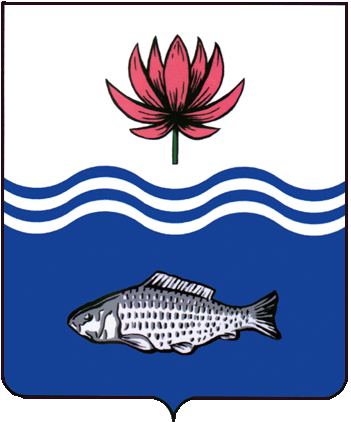 АДМИНИСТРАЦИЯ МО "ВОЛОДАРСКИЙ РАЙОН"АСТРАХАНСКОЙ ОБЛАСТИПОСТАНОВЛЕНИЕОб образовании земельных участков путем раздела с сохранением исходного в измененных границахВ соответствии со ст. ст. 11.2, 11.4 Земельного Кодекса РФ, администрация МО «Володарский район»ПОСТАНОВЛЯЕТ:1. Утвердить схему раздела земельного участка с целью образования двух самостоятельных земельных участков из категории «земли сельскохозяйственного назначения» с кадастровым номером 30:02:041901:1, расположенного по адресу: Астраханская область, Володарский район, в 880 м на северо-восток от с. Колки, общей площадью 2084989 кв.м.2.Разделить земельный участок из категории «земли сельскохозяйственного назначения» с кадастровым номером 30:02:041901:1, расположенный по адресу: Астраханская область, Володарский район, в 880 м на северо-восток от с. Колки, общей площадью 2084989  кв.м., сохранив его в измененных границах, площадью 2042916  кв.м. (измененный земельный участок) с образованием земельного участка площадью 42073 кв.м. из категории «земли сельскохозяйственного назначения», расположенного по адресу: Астраханская область, Володарский район, в 880 м на северо-восток от с. Колки для освоения и развития прудового хозяйства.	3.Отделу земельных и имущественных отношений, жилищной политики администрации МО «Володарский район»:3.1.Выполнить в отношении земельных участков кадастровые работы и осуществить кадастровый учет объектов недвижимости в Володарском отделе Управления Федеральной службы государственной регистрации, кадастра и картографии по Астраханской области. 3.2.Внести соответствующие изменения в учетную и справочную документацию.	4.Контроль за исполнением настоящего постановления оставляю за собой.И.о. заместителя главы по оперативной работе                                                        Н.С. Беккуловаот 23.06.2020 г.N 672